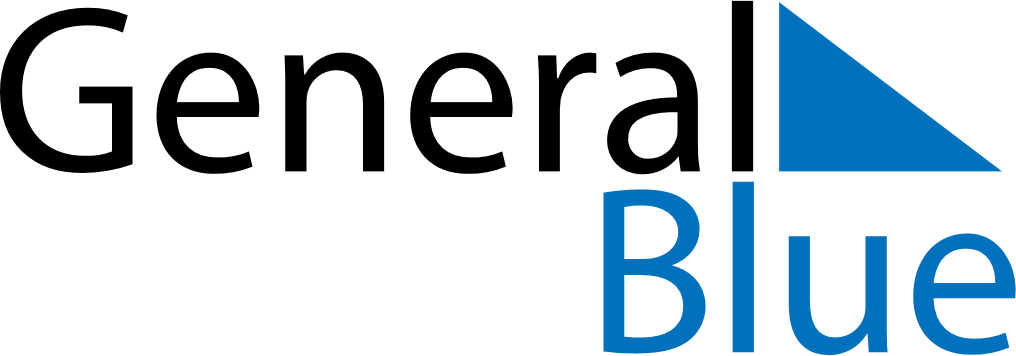 Weekly CalendarJuly 4, 2027 - July 10, 2027Weekly CalendarJuly 4, 2027 - July 10, 2027Weekly CalendarJuly 4, 2027 - July 10, 2027Weekly CalendarJuly 4, 2027 - July 10, 2027Weekly CalendarJuly 4, 2027 - July 10, 2027Weekly CalendarJuly 4, 2027 - July 10, 2027SundayJul 04MondayJul 05MondayJul 05TuesdayJul 06WednesdayJul 07ThursdayJul 08FridayJul 09SaturdayJul 106 AM7 AM8 AM9 AM10 AM11 AM12 PM1 PM2 PM3 PM4 PM5 PM6 PM